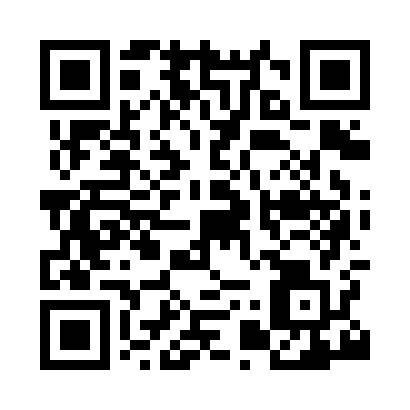 Prayer times for Ilfracombe, Devon, UKMon 1 Jul 2024 - Wed 31 Jul 2024High Latitude Method: Angle Based RulePrayer Calculation Method: Islamic Society of North AmericaAsar Calculation Method: HanafiPrayer times provided by https://www.salahtimes.comDateDayFajrSunriseDhuhrAsrMaghribIsha1Mon3:135:061:206:569:3511:282Tue3:135:061:216:569:3511:283Wed3:145:071:216:569:3411:284Thu3:145:081:216:569:3411:275Fri3:155:091:216:559:3311:276Sat3:155:101:216:559:3311:277Sun3:165:101:226:559:3211:278Mon3:165:111:226:559:3211:269Tue3:175:121:226:549:3111:2610Wed3:185:131:226:549:3011:2611Thu3:185:141:226:549:2911:2612Fri3:195:161:226:539:2811:2513Sat3:195:171:226:539:2811:2514Sun3:205:181:226:529:2711:2415Mon3:215:191:236:529:2611:2416Tue3:215:201:236:519:2511:2317Wed3:225:211:236:519:2311:2318Thu3:235:231:236:509:2211:2219Fri3:235:241:236:509:2111:2220Sat3:245:251:236:499:2011:2121Sun3:255:261:236:489:1911:2122Mon3:255:281:236:489:1711:2023Tue3:265:291:236:479:1611:1924Wed3:275:311:236:469:1511:1925Thu3:275:321:236:459:1311:1826Fri3:285:331:236:449:1211:1727Sat3:295:351:236:449:1111:1728Sun3:295:361:236:439:0911:1629Mon3:305:381:236:429:0811:1530Tue3:315:391:236:419:0611:1431Wed3:335:411:236:409:0411:11